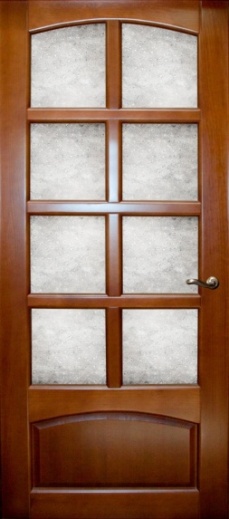 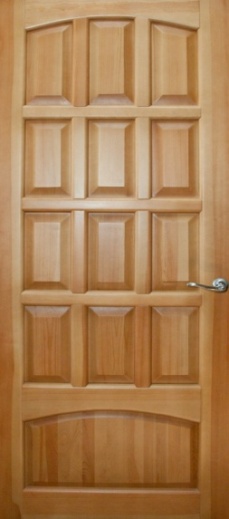 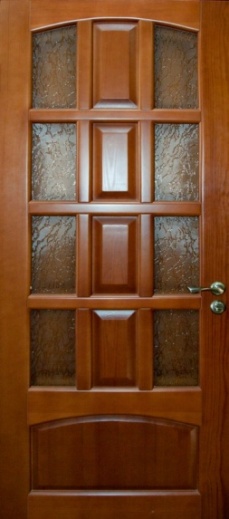 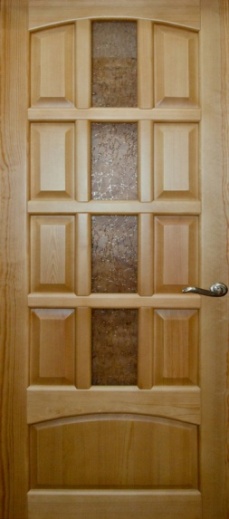 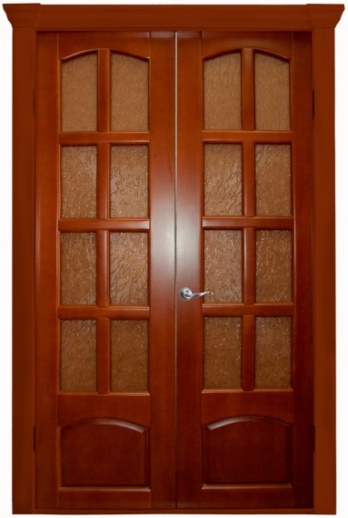 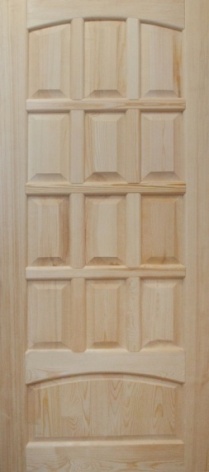 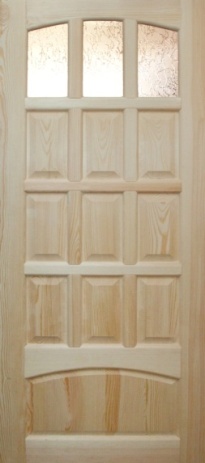 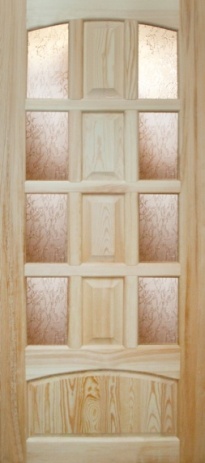 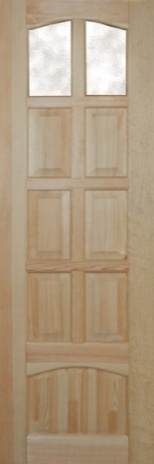 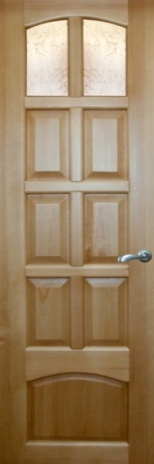 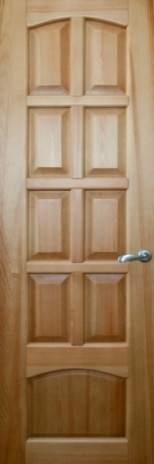 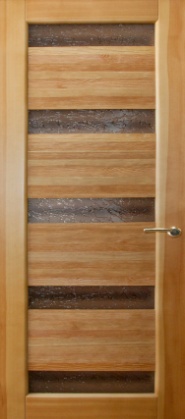 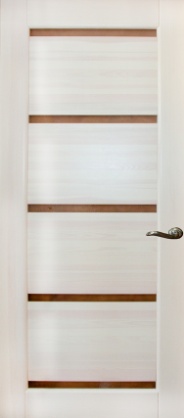 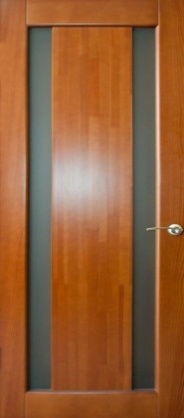 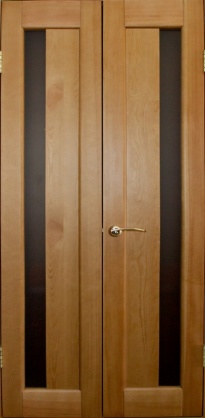 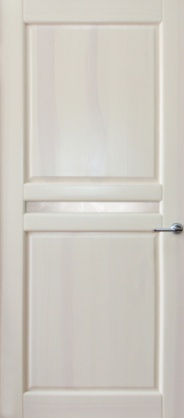 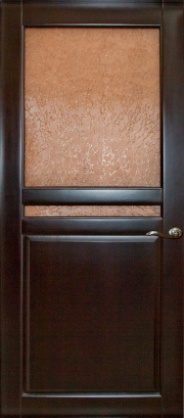 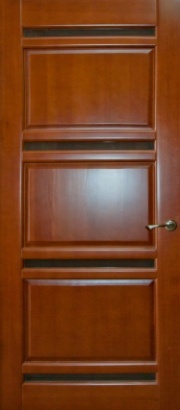 ДоминоДоминоПремьераПремьераПрезидентПрезидентГранд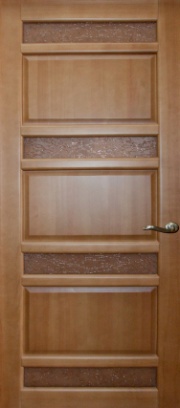 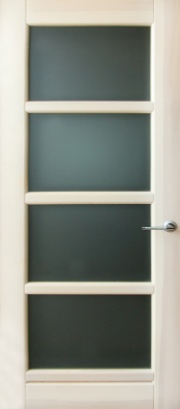 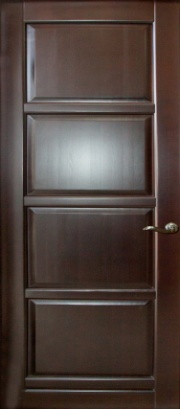 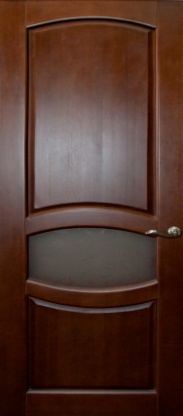 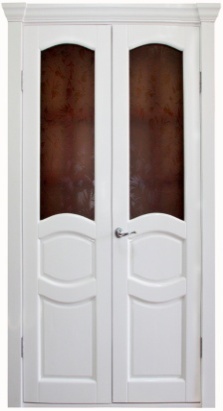 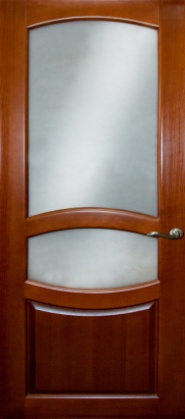 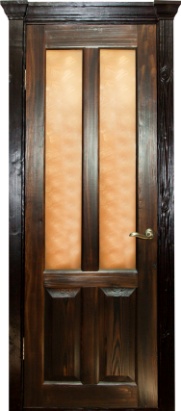 ГрандИталияИталия ГрацияГрацияГрацияПремиум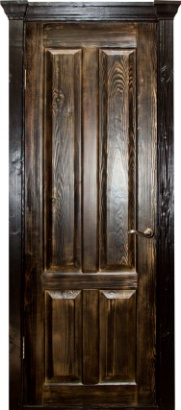 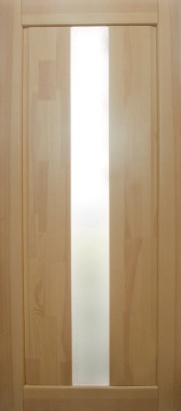 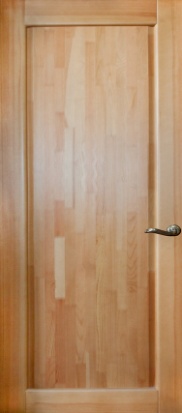 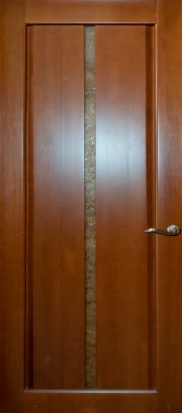 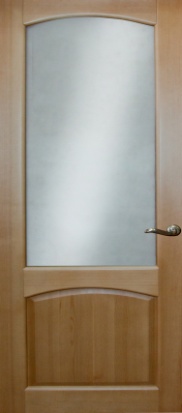 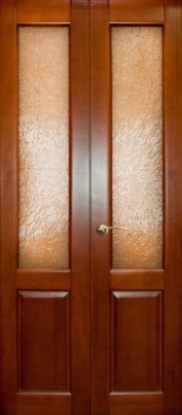 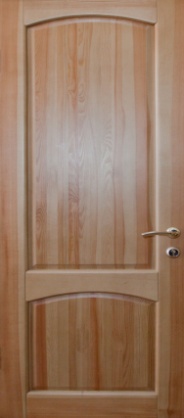 ПремиумМиланМилан МиланВеронаВеронаВерона